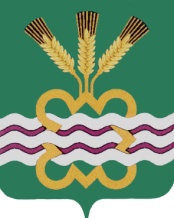 ГЛАВА МУНИЦИПАЛЬНОГО ОБРАЗОВАНИЯ«КАМЕНСКИЙ ГОРОДСКОЙ ОКРУГ»ПОСТАНОВЛЕНИЕ20.02.2019 											№ 351/1п. МартюшО назначении ответственных лиц муниципального образования «Каменский городской округ» за реализацию  регионального проекта «Формирование комфортной городской среды на территории Свердловской области»В соответствии с Федеральным законом от 06.10.2003  № 131-ФЗ «Об общих принципах организации местного самоуправления в Российской Федерации»,  с Постановление Правительства Свердловской области от 31.10.2017 № 805-ПП «Об утверждении государственной программы Свердловской области «Формирование комфортной городской среды на территории Свердловской области на 2018-2022 годы», руководствуясь   Уставом муниципального образования «Каменский городской округ»ПОСТАНОВЛЯЮ:1.Назначить ответственных лиц   муниципального образования «Каменский городской округ» за реализацию регионального проекта «Формирование комфортной городской среды на территории Свердловской области» (прилагается).2. Разместить настоящее постановление на официальном сайте муниципального образования «Каменский городской округ».  3. Контроль за исполнением настоящего постановления оставляю за собой. Глава городского округа                                                                   	      С.А. Белоусов       . Перечень  ответственных лиц за реализацию регионального проекта «Формирование комфортной городской среды на территории Свердловской области»Утверждёнпостановлением Главы МО «Каменский городской округ»  от 20.02.2019 № 351/1 «О назначении ответственных лиц муниципального образования «Каменский городской округ» за реализацию  регионального проекта «Формирование комфортной городской среды на территории Свердловской области»Баранов Андрей Павлович- Заместитель Главы Администрации по вопросам ЖКХ, строительства, энергетики и связи;Кошкаров Алексей Юрьевич - Заместитель Главы Администрации по экономике и финансам;Жукова Людмила Геннадьевна - Начальник Финансового управления Администрации Каменского городского округа;Плотникова Марина Александровна– Начальник отдела бухгалтерского учёта и контроля.